Паспорт объекта Объект имуществаНежилое помещениеОбъект имуществаНежилое помещениеФотоФото 1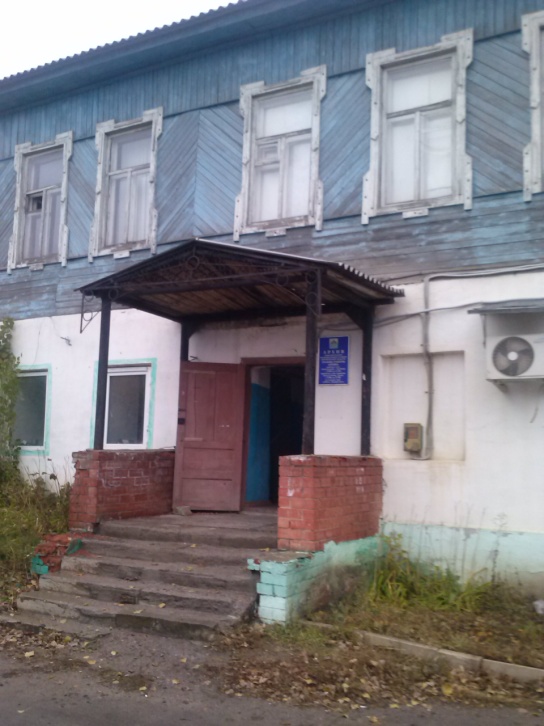 Описание объекта государственного или муниципального имуществаТип имущества: Нежилое помещениеКадастровый номер: 36:17:0100011:358Литер, этажность: 1,2 ПодвалПлощадь: 519, 3 кв.м.Месторасположение: Воронежская область, р-н Новохоперский, г. Новохоперск, ул. Советская, д. 57Наличие инженерных сетей и подъездных путей:Электроэнергия - имеетсяГаз - отсутствуетОтопление - электрическоеВодоснабжение - отсутствуетВодоотведение - отсутствуетСвязь, Интернет - отсутствуетПарковка - отсутствуетМатериал стен, материал перекрытий - деревянныеСостояние объекта: удовлетворительно 3.1 Требует косметического ремонта3.2 Требует капитального ремонтаТребует замены коммуникаций